ПЛАН  МЕРОПРИЯТИЙучебных  заведений   города  Челябинска   по  подготовке к  участию  в XXIII  Челябинском  молодежном   интеллектуальном форуме  «Ш а г    в     б у д у щ е е -Созвездие-НТТМ»(сентябрь-ноябрь  2015 г.)8-16 сентября  (рекомендовано с 15-оо час.) районные совещания  на базе районных представительств Челябинского  городского координационного центра НТТМ «Интеллектуалы XXI  века» с координаторами МОУ по реализации городской интеллектуально-социальной программы для молодежи  и школьников «Шаг в будущее - Созвездие НТТМ»: 8.09 – Металлургический район; 9.09 – Курчатовский район; 10.09 – Калининский район; 11.09 – Центральный район; 14.09 – Советский район; 15.09 – Тракторозаводский район; 16.09 – Ленинский район.21 сентября  Оргкомитет проводит семинар с председателями школьных советов НТТМ  /место и время проведения будет доведено через координаторов/.Районные  отборочные  туры  «Шаг  в  будущее…»с 17 сентября   учебные   заведения Челябинска (школы, лицеи, гимназии, центры …)  проводят отборочные  турниры  конкурса эрудитов-знатоков «Что? Где? Когда?». Команды по 6 человек, от 2 и 3 возрастных групп. По предварительной договорённости учебных заведений с районными оргкомитетами конкурса на базе каждого их них могут  проводиться тренировочные (отборочные) соревнования, победители и призёры которых участвуют в дальнейших этапах конкурса (контактный телефон 8-905-837-63-00);27 сентября  оргкомитет конкурса эрудитов-знатоков «Что? Где? Когда?» проводит  1-й отборочный тур (на площадках по районам).  Команды по 6 человек, 2 и 3 возрастные группы. Время и место проведения конкурса будет объявлено дополнительно оргкомитетом  8-16 сентября на районных совещаниях координаторов;до 8  октября  учебные   заведения Челябинска (школы, лицеи, гимназии, центры …) регистрируют через своих координаторов в ЭЛЕКТРОННОЙ ПРОГРАММЕ РЕГИСТРАЦИИ  (ЭПР 2015 года) учащихся начальной школы, рекомендованных МОУ для участия в конкурсе реферативных работ (РР),  в конкурсе интеллектуалов «Технология развития памяти и логики» (ТРПЛ), в конкурсе ОРИГАМИ.  (При необходимости  регистрируйте по конкурсам резерв: РР – 1 конкурсант в резерв на каждую секцию; ТРПЛ – 3 конкурсанта в резерв; ОРИГАМИ – 3 конкурсанта в резерв / напротив фамилий данных конкурсантов должно стоять слово «РЕЗЕРВ»);до 9  октября  учебные   заведения Челябинска (школы, лицеи, гимназии, центры …) передают через своих координаторов в Оргкомитет электронной почтой на ural-chel-ken@mail.ru (или непосредственно в Оргкомитете с 10-оо час. до 16-оо час.) зарегистрированных в базе (BASE) в ЭЛЕКТРОННОЙ ПРОГРАММЕ РЕГИСТРАЦИИ (ЭПР 2015 года) конкурсантов от начальной школы.  Оргкомитет обязательно должен подтвердить, что информация от МОУ передана правильно и Оргкомитетом принята (передать в Оргкомитет регистрационную базу на конкурсантов учебное заведение может только один раз и дальнейшие замечания, изменения и дополнения не принимаются!!!!!!!); 10-11 октября  Оргкомитет КЦ  формирует среди участников 1 возрастной группы по базе ЭЛЕКТРОННОЙ ПРОГРАММЕ РЕГИСТРАЦИИ (ЭПР) списки участников конкурса РР, конкурса ТРПЛ, конкурса ОРИГАМИ по районам города; 10-16 октября  учебные   заведения Челябинска (школы, лицеи, гимназии, центры …)  проводят  у себя отборочные конкурсы Форума во 2-й и 3-й возрастных группах;11 октября  Оргкомитет КЦ передает через координаторов МОУ  электронной почтой приглашения для участия в районных отборочных конкурсах ОРИГАМИ, с указанием места и времени их проведения;до 12  октября  учебные   заведения Челябинска (школы, лицеи, гимназии, центры …) передают через своих координаторов в Оргкомитет (Управление по делам молодежи: ул. К. Либкнехта, 9) реферативные работы  (РР) участников 1 возрастной группы на заочный этап конкурса; 13 октября  Оргкомитет КЦ  формирует  РР по секциям конкурса для КЭК;13-14 октября  Оргкомитет КЦ  передает РР в КЭК на рецензирование;13-15 октября  учебные   заведения Челябинска (школы, лицеи, гимназии, центры …)  согласовывает с районными Представительствами дату и время участия учащихся начальной школы (н/ш) в районных конкурсах ТРПЛ;13-21 октября  Оргкомитет КЦ проводит в районах города отборочные районные конкурсы ОРИГАМИ  среди участников 1 возрастной группы, которые зарегистрированы в ЭЛЕКТРОННОЙ ПРОГРАММЕ РЕГИСТРАЦИИ  (ЭПР); 15-19  октября  Оргкомитет КЦ проводит встречу с председателями и секретарями секций и мини-предметных конкурсов (рекомендации, выдача форм, выявление места и времени проведения мини-предметных конкурсов);16-22 октября  Районные представительства КЦ  проводят в районах города конкурсы интеллектуалов «Технология развития памяти и логики» (ТРПЛ) среди участников 1-й возрастной группы и электронной почтой сообщают в Оргкомитет результаты (копии протоколов и обобщенную   информационную справку);18 октября  оргкомитет конкурса эрудитов-знатоков «Что? Где? Когда?» проводит  второй отборочный тур конкурса. Команды по 6 человек (2 и 3 возрастные группы). Время и место проведения конкурса доведено оргкомитетом  8-16 сентября на районных совещаниях координаторов;19  октября   КЭК  сдает  в Оргкомитет протоколы рецензирования заочного этапа конкура РР и сообщает время и место проведения секций РР; 20 октября   Оргкомитет КЦ  обрабатывает протоколы рецензирования заочного конкурса реферативных работ (РР);21 октября    КЭК  передает в Оргкомитет КЦ график проведения Мини-предметных тестов для участников ИТР (3 в.группа); 21-22 октября  Оргкомитет КЦ сообщает  участникам конкурса реферативных работ (РР), кто вышел в финал на заседание секции (сообщает через координаторов МОУ по электронной почте дату и время работы секции); 21-22 октября   Оргкомитет КЦ  проводит в ЮУрГУ отборочный конкурс ТРПЛ для учащихся от районных Представительств КЦ (1 воз. группа);22 октября  Оргкомитет КЦ сообщает участникам конкурса ОРИГАМИ, кто вышел в финал (сообщает через координаторов МОУ по электронной почте  дату и время работы финала); 23-24 ноября  Оргкомитет КЦ сообщает МОУ график проведения мини-предметных конкурсов по секциям для конкурсантов 3-й возрастной группы (9-11 классы);23-25 октября    Оргкомитет КЦ  обрабатывает протоколы конкурса ТРПЛ (1 воз. группа) и сообщает через координаторов МОУ по электронной почте  дату, время и место  проведения  финала конкурса ТРПЛ и список учащихся-финалистов начальной школы (3-4 классы);23-27 октября  учебные   заведения Челябинска (школы, лицеи, гимназии, центры …) регистрируют (включая резерв) в (BASE)  Электронной программы регистрации  (ЭПР- 2015  года) участников 2, 3 возрастных групп для участия в конкурсе ЧГК (на третий отборочный тур), участников 2, 3, 4 возрастных групп для участия в конкурсах ИТР, РПМ, ТТМ, ТРПЛ  и  передают (BASE ЭПР-2015) через своих координаторов электронной почтой на ural-chel-ken@mail.ru в Оргкомитет,  который обязательно должен подтвердить, что информация от МОУ передана правильно и Оргкомитетом принята (до 27 октября передать в Оргкомитет регистрационную базу на конкурсантов учебное заведение может только один раз и дальнейшие замечания, изменения и дополнения не принимаются, после 27 октября (BASE ЭПР-2015)  Оргкомитетом не принимается!).   При необходимости  регистрируйте по конкурсам резерв: ИТР – 1 конкурсант в резерв на каждую секцию; РПМ – 2 конкурсанта в резерв; ТТМ – 2 конкурсанта в резерв на каждую возрастную группу; ЧГК – 2 конкурсанта в резерв на каждую возрастную группу; ТРПЛ – 1 конкурсант в резерв на каждую возрастную группу; / напротив фамилий данных конкурсантов должно стоять слово «РЕЗЕРВ»;26-27 октября  Оргкомитет КЦ  проводит среди участников 1 возрастной группы, прошедших в финал по результатам отборочных районных  конкурсов ОРИГАМИ,  заключительный этап городского конкурса ОРИГАМИ на базе ЮУрГУ; 27-29 октября Базовые организации конкурса реферативных работ  проводят  секции конкурса среди участников 1 возрастной группы, прошедших по результатам заочного этапа в очный этап конкурса;30-31 октября Учебные заведения города Челябинска (школы, лицеи, гимназии, центры…)  как организации - официальные участники Форума проходят регистрацию в качестве членов Координационного совета ЧГКЦ  или Ассоциированных  членов  ЧГКЦ:  для  проходящих   первый  раз  регистрация 30 октября  в Секретариате ЧГКЦ (г. Челябинск, ул. К.Либкнехта, 9,  Управление по делам  молодежи, офис 10);  для постоянных официальных участников форума для регистрации можно 30-31 октября  выслать на электронную почту Оргкомитета ural-chel-ken@mail.ru  нижеперечисленные сканированные справку и письмо. Для регистрации направить в Секретариат  ЧГКЦ  статистическую справку по форме №2  об участниках 1-й, 2-й, 3-й, 4-й возрастных групп школьных отборочных конкурсов Форума, сопроводительное письмо от  учебного заведения – официального участника Форума с указанием конкурсов, в которых примут участие его учащиеся (в соответствии с п.6, п.7  ПОЛОЖЕНИЯ об организациях - официальных участниках Челябинского и Южно-Уральского форума интеллектуального и научно-технического творчества молодежи «Шаг в будущее-Созвездие НТТМ»); 30 октября  Районные представительства КЦ сдают в Оргкомитет  (г. Челябинск, ул. К.Либкнехта, 9, Управление по делам  молодежи) оригиналы протоколов результатов районных отборочных  конкурсов интеллектуалов ТРПЛ (1 в. гр.); 30-31 октября  Оргкомитет КЦ   проводит на базе ЮУрГУ  финал конкурса интеллектуалов  ТРПЛ   среди участников 1-й возрастной группы (Оргкомитет участникам финала сообщает время и место проведения конкурса);2-4 ноября    Председатели секций конкурса реферативных работ передают в Оргкомитет рабочие протоколы секций, итоговые протоколы по форме №1;9-11 ноября  Учебные заведения,  прошедшие регистрацию до 31 октября как организации - официальные участники Форума,  сдают (по предварительному согласованию) в Районные представительства КЦ  исследовательские работы  и все необходимые сопровождающие материалы к ним (2-4 воз. группы), а также копии платежного поручения о перечислении благотворительного взноса на развитие программы «Шаг в будущее…», перечисленного единой суммой от учебного заведения или его спонсора  на целевой расчетный счет программы «Шаг в будущее…»;9-11 ноября  Учебные заведения   согласовывает с районными Представительствами КЦ дату и время участия в районных конкурсах ТРПЛ (2-3 воз. группы);9-13 ноября  Оргкомитет КЦ принимает от МОУ по электронной почте дом. задание по конкурсу ТТМ  (адрес:  Ural-chel-ken@mail.ru); координатор программы в МОУ должен обязательно получить от Оргкомитета ответ по электронной почте, что информация принята;10-12 ноября  Председатели секций конкурса исследователей «Творческие работы» организуют для всех участников 3-й возрастной группы проведение мини-предметных конкурсов, рейтинговые баллы которых затем суммируются с баллами рецензий для выявления конкурсантов, выходящих с докладом на секции (дата, время, место будет сообщено через координаторов дополнительно);12-13 ноября   Районные представительства КЦ  сдают  в  Оргкомитет (Управление по делам молодежи: ул. К. Либкнехта, 9 - по предварительному согласованию)  исследовательские  работы, папки с квитанциями взноса, папки с копиями рекламных материалов программы в СМИ, папки участников «Наука в школе»;15 ноября  оргкомитет конкурса эрудитов-знатоков «Что? Где? Когда?» проводит  третий отборочный тур конкурса. Команды по 6 человек, 2 и 3 возрастные группы. Время и место проведения конкурса объявлено  оргкомитетом  8-16 сентября на районных совещаниях координаторов;15-17 ноября Оргкомитет КЦ обрабатывает принятые исследовательские работы для секций и другие материалы, поступившие от Районных представительств КЦ (в случае расхождения данных с ЭПР, информация об участнике полностью аннулируется); 16-21 ноября  Районные представительства КЦ  проводят в районах города конкурсы интеллектуалов «Технология развития памяти и логики» (ТРПЛ) среди участников 2-й, 3-й  возрастных групп;18-20 ноября Оргкомитет КЦ передает творческие работы конкурса исследователей «Творческие работы» на рецензирование в Конкурсные экспертные комиссии (КЭК);19-21 ноября  Оргкомитет КЦ проводит на базе ЮУрГУ отборочный конкурс ТРПЛ для учащихся от районных Представительств КЦ (2-3 воз. группы);22-23  ноября  Оргкомитет КЦ сообщает координаторам МОУ эл.почтой список приглашенных дипломантов 1 степени н/ш на открытие Форума;23-25  ноября Районные представительства КЦ  передают на электронный адрес Оргкомитета (ural-chel-ken@mail.ru) информацию о результатах по прошедшему конкурсу интеллектуалов ТРПЛ (2-3 воз. группы);25-28 ноября  Оргкомитет КЦ обрабатывает  результаты районных конкурсов ТРПЛ (2, 3 воз. группы);25-27 ноября  Оргкомитет КЦ  принимает  от КЭК результаты заочного этапа конкурса исследователей  и РПМ (2-4 возрастные группы);26-30 ноября  Оргкомитет КЦ обрабатывает  поступившие от КЭК  протоколы заочного конкурса исследователей и РПМ  (2-4 воз. группы);1-2 декабря  Оргкомитет КЦ  сверяет  с протоколами КЭК дипломы 1 степени для участников 1-й возрастной группы, приглашаемых для награждения на открытие Форума;1-2 декабря  Оргкомитет КЦ  сообщает координаторам МОУ эл.почтой список приглашенных на конкурс РПМ во время открытия Форума;до 2 декабря  Оргкомитет КЦ  проводит  по согласованию с режиссером репетиции «визиток» (приветствий) МОУ для церемонии открытия Форума 4 декабря (без репетиции МОУ с «визиткой» на открытии не участвует);2-3 декабря  Оргкомитет КЦ составляет списки участников очного этапа по результатам заочного этапа конкурсов исследователей  и РПМ (2-4 возрастные группы).ПЛАНпроведения  23-го Челябинского молодежного  интеллектуального форума  «Шаг в будущее-Созвездие НТТМ»: 4 декабря (пятница) информация для учащихся  г. Челябинска:  13.оо - 13.зо    Регистрация участников Форума, посещение участниками  научно-технической выставки  "Таланты XXI века" /Дворец пионеров и школьников им. Н.К. Крупской на Алом поле, театральный зал (ДПиШ)/     Примечание: на регистрацию приглашаются координаторы школьных программ «Шаг в будущее-Созвездие НТТМ», председатели школьных советов НТТМ (ЧОО РМПО «СТИМ»), члены молодежного жюри выставки от МОУ; капитаны от команд конкурса изобретательных ТТМ, конкурса эрудитов-знатоков ЧГК; (активность участия МОУ в презентации открытия Форума будет учитываться в подведении командного  зачета МОУ после завершения  Форума).     На регистрации   Районные представительства КЦ  передают в Оргкомитет КЦ первичную информацию на бумагоносителе  по прошедшим районным конкурсам интеллектуалов ТРПЛ (2-3 в. группы).   Оргкомитет  на стендах  в фойе ДПШ информирует  координаторов Представительств КЦ  и учебных заведений  о работах, допущенных по результатам заочного отборочного этапа конкурса исследователей «Творческие работы» с докладом на секции (рецензирование  или   рецензирование  + мини-предметные конкурсы…).        Оргкомитет  на стендах размещает списки участников конкурса интеллектуалов ТРПЛ, прошедших на отборочный городской тур конкурса (2-3 в. группы).  13.оо - 15.зо    Открытие    научно-технической     выставки-презентации  "Таланты XXI века" для средств массовой информации и гостей  (участникам сообщается, кто по результатам рецензирования с 15-зо час. участвует в конкурсе рационализаторов «Полезная модель»).  /ДПиШ   на   Алом поле/.   14.оо - 15.зо    Церемония открытия Форума с приветствием-«визиткой» ( 5 мин.) его участников   учебными   заведениями  -  лауреатами  в общекомандном  зачете  программы  «Шаг в будущее…»   2014 – 2015 уч. года    (школы №№  77, 80, 82, 97,102, 104, Дворец пионеров и школьников  им. Н.К.Крупской),  с приветствием (1 мин.) участников Форума ведущими учебными заведениями программы «Шаг в будущее…» (команды по 10 человек школ №№  23, 37, 88, 95, 99, 120, 142, 153, ДДТ)   и  награждением  дипломантов 1 степени  программы  в  1 возрастной группе.  / ДПШ  на Алом поле/.   15.зо – 17.оо  Проведение финала конкурса  рационализаторов   «Полезная  модель» на базе  научно-технической  выставки "Таланты XXI века":    КЭК – выявляет дипломантов конкурса,  молодежное жюри выявляет лауреатов  выставки НТТМ «Признание молодых». К конкурсу не допускаются работы, не представленные на выставке-презентации  с 13-оо час.  и  не  прошедшие  рецензирование.   / ДПШ на Алом поле /.  16.оо – 17.оо  Консультация  (индивидуальная)  для руководителей  работ и   координаторов  программы  «Шаг в будущее…».     / ДПШ на Алом поле /.6 декабря (воскресенье) информация для учащихся  г. Челябинска:  13.зо  -  15.зо   Конкурс изобретательных "Технология творческого  мышления"    ( ТТМ ):  ТРИЗ    и  другие   ассоциативные методы активизации мышления:             - (2 возр.группа:  5-8 классы - команда из 5 человек)    / школа №104 ЮНЕСКО,  зал №1/;  - (3 возр.группа:  9-11 классы  – команда из 5 человек )     /школа №104 ЮНЕСКО,  зал №2/.   6 декабря (воскресенье) информация для учащихся  г. Челябинска:Конкурс эрудитов-знатоков "Что? Где? Когда?" (4-й тур). Время и место проведения конкурса  объявлено  оргкомитетом  8-16 сентября на районных совещаниях координаторов.7 декабря (понедельник) информация для учащихся  г. Челябинска:  17.оо - 19.оо  Конкурс интеллектуалов "Технология развитой памяти и логики" (ТРПЛ)  - отборочный городской тура конкурса.  (2–3 возрастные группы).   /Южно-Уральский государственный университет, (ЮУрГУ), компьют.  класс /.8 декабря (вторник) информация для учащихся  г. Челябинска:  14.оо - 17.оо   Конкурс исследователей  «Творческие работы»  (ИТР):    работаконкурсных  экспертных  комиссий (КЭК)  по секциям  симпозиумов Форума  программы "Шаг  в  будущее…".  /ВУЗы – официальные участники  программы «Шаг в будущее…»/9 декабря (среда) информация для учащихся  г. Челябинска:  14.оо – 17.оо   Конкурс исследователей «Творческие работы»  ( ИТР ).    /ВУЗы – официальные участники  программы «Шаг в будущее…»/10 декабря (четверг) информация для учащихся  г. Челябинска:  14.оо - 17.оо    Конкурс исследователей «Творческие работы»  ( ИТР ).   /ВУЗы – официальные участники  программы «Шаг в будущее…»/11 декабря (пятница) информация для учащихся  г. Челябинска:  14.оо - 17.оо    Конкурс исследователей «Творческие работы»  ( ИТР ).   /ВУЗы – официальные участники  программы «Шаг в будущее…»/12 декабря (суббота) информация для учащихся  г. Челябинска:    14.оо – 17.оо   Конкурс исследователей «Творческие работы»  ( ИТР ).   /ВУЗы – официальные участники  программы «Шаг в будущее…»/ 13 декабря (воскресенье):Форум «Шаг в будущее…» для учащихся  городов и населенных пунктов Челябинской области (исключая учащихся г. Челябинска) /ЮУрГУ /:регистрация участников /ЮУрГУ, ауд. 428 /;открытие /ЮУрГУ, Актовый зал /;конкурсы /ЮУрГУ,  по плану мероприятия /. 13 декабря (воскресенье)  информация для учащихся  г. Челябинска:Финал конкурса эрудитов-знатоков "Что? Где? Когда?" (в зачет финального тура идут три лучших результата трех туров из четырех). 14 декабря (понедельник):Оргкомитет подводит итоги конкурса  фото и видеосюжетов, посвященный школьным программам «Шаг в будущее-Созвездие НТТМ». 15-16 декабря (вторник-среда):Научно-педагогический  семинар «Наука в школе» (координаторы, организаторы и научные руководители программы «Шаг в будущее…» от учреждений образования).   /ЮУрГУ или на базе Представительств КЦ /.15-20 декабря (вторник- воскресенье)  Оргкомитет обрабатывает  поступившие от КЭК  протоколы секций конкурса исследователей и РПМ  (2-4 воз. группы); рекомендует лауреатам форума подготовить исследовательские работы на всероссийские мероприятия молодых исследователей; принимает оформленные исследовательские работы; передает их на рассмотрение руководителю КЦ и председателю Экспертного совета КЦ.17-18 декабря (четверг-пятница)  информация для учащихся  г. Челябинска:Русский клавиатурный тренажер (РКТ) среди  конкурсантов 2, 3 возрастных  групп (5 - 8,  9 - 11  классы).    /ЮУрГУ, дата, место и время проведения РКТ  будет всем участникам через координаторов сообщено дополнительно/. Базовая программа «Стамина».19-20 декабря  (суббота-воскресенье) информация для учащихся г. Челябинска:Конкурс изобретательных "Технология творческого мышления" (ТТМ):  заключительный тур -  личный зачет лауреатов./ школа №104 ЮНЕСКО или ЮУрГУ /21-22 декабря  (понедельник-вторник) информация для учащихся г. Челябинска:   Оргкомитет КЦ проводит конкурс интеллектуалов "Технология развития памяти и логики"  ( ТРПЛ ) – заключительный  этап городского тура (лауреаты 2-3 возрастных групп участвуют в личном зачете конкурса).  /ЮУрГУ /24-25 декабря (четверг-пятница) Оргкомитет КЦ принимает исследовательские работы и сопровождающие документы лауреатов Форума, рекомендованные руководителем КЦ и председателем Экспертного совета КЦ для участия во всероссийских мероприятиях молодых исследователей.Примечание:   возможна работа  отдельных секций ИТР по предложению ВУЗов - координаторов  программы   «Шаг в будущее…»  для учащихся г. Челябинска  14…15 декабря 2015 г.Второй этап (подведение итогов работы Форума, подготовка командных и личных дипломов Форума, формирование всероссийских команд молодых исследователей, подготовка к закрытию форума, церемония закрытия Форума):     8-9 января 2016 г.:   Оргкомитеты городской и областной программы для молодежи «Шаг в будущее…»  (Управление по делам молодежи  и Южно-Уральский государственный университет) направляют  творческие работы и сопровождающие документы на заочный этап  участия во Всероссийской научной конференции и выставке молодых исследователей «Шаг в будущее» (г.Москва, март 2016 г.) и других всероссийских мероприятиях молодых исследователей.11-16 января (вторник-суббота) Оргкомитет КЦ подводит итоги всех конкурсов Форума «Шаг в будущее…», оформляет командные и личные дипломы лауреатов Форума, подготавливает информационную справку по итогам общекомандного конкурса Форума «Молодые исследователи и интеллектуалы, изобретатели и рационализаторы». 18 января (понедельник):Оргкомитеты городской и областной программы для молодежи «Шаг в будущее…»   направляют творческие работы  молодых исследователей Южного Урала на  Всероссийскую  олимпиаду «Созвездие» (г. Москва, Звездный городок, г. Королев, апрель 2016 г.).19-21  января (вторник-четверг):  Оргкомитет проводит подготовку  к закрытию городского и областного Форума «Шаг в будущее…».22 января (пятница):  14.оо - ....    Закрытие  Южно-Уральского молодежного интеллектуального форума «Шаг в будущее-Созвездие НТТМ»  /ЮУрГУ, главный корпус, актовый зал /:-  церемония закрытия;   награждение, вручение  дипломов и призов;концерт  и демонстрация лучших работ в номинации «Мода и  дизайн».  Примечание:  все участники финалов и очных этапов конкурсов Форума обязаны быть на церемонии закрытия Форума.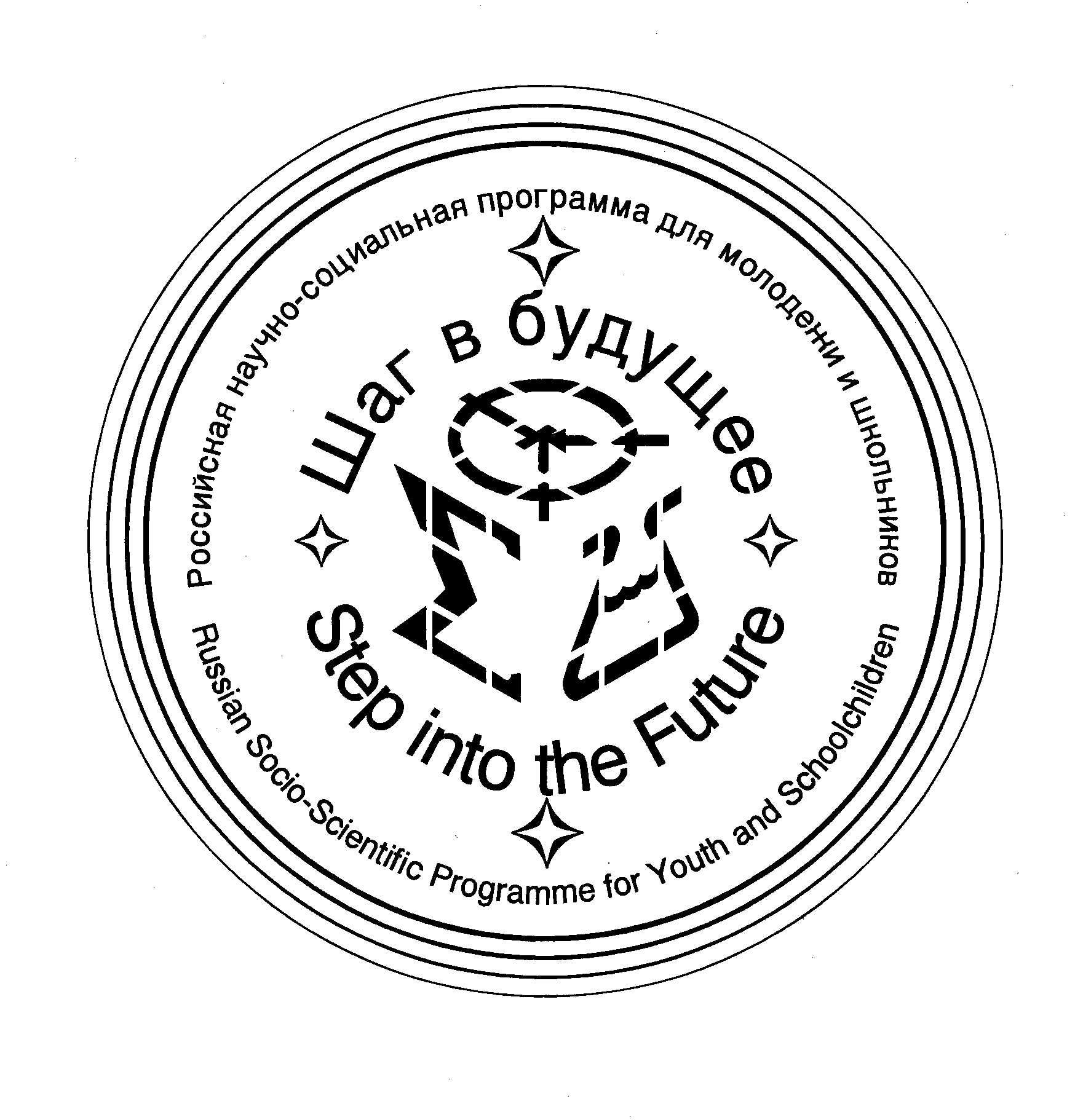 